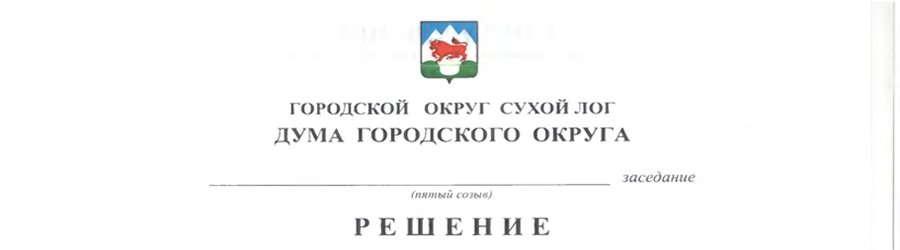 от 24.12.2015 №395-РДг. Сухой ЛогОб утверждении тарифов на услуги по вывозу отходовНа основании Жилищного кодекса Российской Федерации, Федерального закона от 24 июня 1998 года № 89-ФЗ "Об отходах производства и потребления", руководствуясь статьей 23 Устава  городского округа Сухой Лог, Дума городского округа РЕШИЛА:Утвердить и ввести в действие с 1 января 2016 по 31 декабря 2016 года тарифы на услуги по вывозу отходов (прилагаются).2. Признать утратившим силу решение Думы городского округа от 18 декабря  2014 года № 303-РД «Об утверждении тарифов на услуги по вывозу бытовых отходов».3. Опубликовать настоящее решение в газете «Знамя Победы» и разместить на официальном сайте городского округа в сети Интернет.4. Контроль исполнения настоящего решения возложить на комиссию по экономической политике, бюджету, финансам и налогам (Е.Г.Быков).Глава городского округа			                     		С.К. СухановПредседатель Думы городского округа                                                                                 В.С. Порядин                                                             Утверждено решением Думы городского округа от                                          №Тарифына услуги по вывозу отходовПримечания:1. Тарифы являются фиксированными. Завышение или занижение организациями утвержденных тарифов является нарушением порядка ценообразования.2. В тарифах не учтен налог на добавленную стоимость.3. В тарифах не учтены затраты по очистке сточных вод и утилизации (захоронению) твердых коммунальных отходов.4. Тарифы, отмеченные знаком <*>, налогом на добавленную стоимость не облагаются, так как организации, которым утвержден указанный тариф, применяют упрощенную систему налогообложения в соответствии с Налоговым кодексом Российской Федерации.5. При оказании услуг непосредственно населению тарифы, не отмеченные знаком <*>, увеличиваются на величину налога на добавленную стоимость.№ п/пНаименование услуг, наименование организации, оказывающей услугиЕдиница измеренияТариф(рублей за единицу измерения)Муниципальное унитарное предприятие «Горкомсети»Муниципальное унитарное предприятие «Горкомсети»Муниципальное унитарное предприятие «Горкомсети»1Жидкие бытовые отходыкуб. м66,052Жидкие отходыот предприятий и организацийкуб. м150,00Муниципальное унитарное предприятие «Горкомхоз»Муниципальное унитарное предприятие «Горкомхоз»Муниципальное унитарное предприятие «Горкомхоз»1Твердые коммунальные отходыкуб. м178,90*